Отчет о проведении Всероссийского экологического субботника «Зеленая Россия» С 2 по 22 сентября в МКОУ «Аверьяновская СОШ», с целью формирования экологического и патриотического воспитания, прошел экологический субботник «Зеленая Россия». В субботнике приняли участие учащиеся 8-х классов школы. Была проведена огромная работа по уборке территории.Учитель биологии Магадова М.Г.провела урок «Чистый двор чистая планета». Для проведения субботника был составлен план мероприятий на месяц, проведен инструктаж по технике безопасности во время работы на субботнике.Субботник состоял из акций: Акция «Чистая школа», Акция «Чистый сад», Акция «Посади дерево». Приняло участие в субботнике 58 человек. Проведены Экологические уроки в 5-11 классах, беседы с родителями и детьми на темы: «О наведении порядка во дворах, в подворьях и прилегающих к ним территориях». В ходе уборки территории пришкольного участка и прилегающей к ней территории от мусора были очищены газоны, убран сухостой, произведена обрезка деревьев, кустарников, перекопка и посадка саженцев деревьев, уборка и приведение в надлежащий порядок клумб.Обучающиеся школы убрали после летнего отдыха много мусора.Приятно видеть результат своего труда, каждый внес в это дело частичку своего тепла. Чистая, ухоженная территория школы радует глаз всех окружающих. Во время таких субботников у школьников формируется умение работать в коллективе, ответственное отношение к окружающей нас природе.Спасибо, всем, кто принял участие в экологическом субботнике! 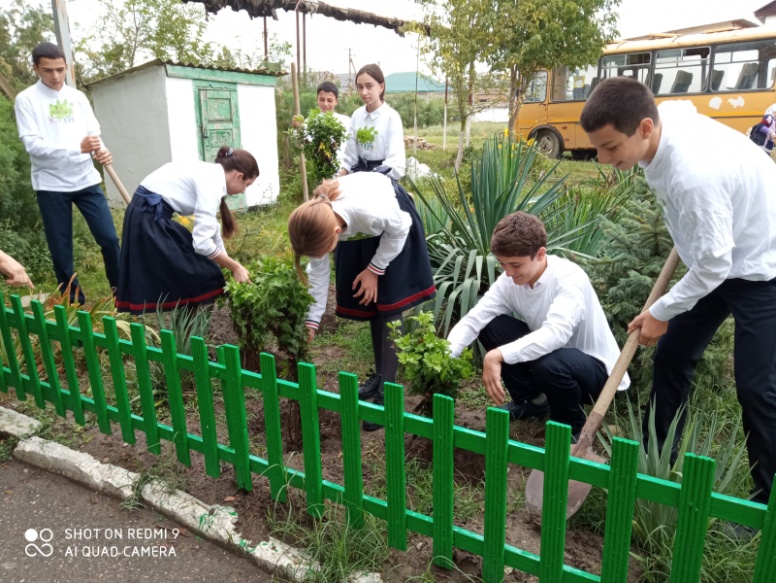 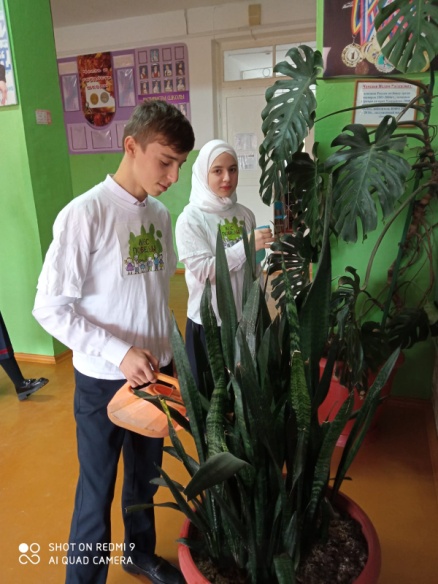 